ОГАУДО «Детский технопарк Кванториум «Дружба»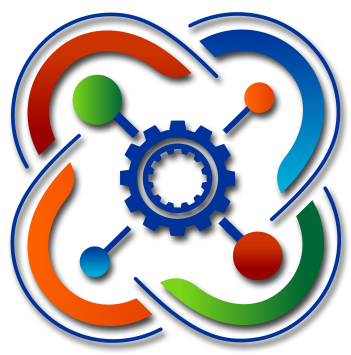 Пояснительная записка к проекту  «Автоматизированная система сбора свёклы»                                                                                Выполнил:Зыков Александр, 9Б класс                                                                                 МБОУ «Школа №72»                                                                               Педагог - наставник:                                                                                 ПДО Петаева Виктория Александровна,                                                                                                    ОГАУДО "ДТКД"Рязань 2020 год Оглавление ВведениеДля сбора урожая свёклы обычно применяют ряд техники, которая последовательно обрабатывает поле. Сначала у свёклы срезают ботву ботвоуборочной машиной, затем собирают её с помощью корнеуборочной машины и только потом отвозят на склад.Мой робот нужен для автоматизации, упрощения и ускорения этого процесса. Проблема состоит в том, что в сезон уборки затраты на заработные платы работникам агрофирм сильно возрастают из-за ненормированного рабочего дня.  Я решил подойти к решению проблемы кардинально и предложить систему уборки урожая, которая может выполнять все необходимые операции в автоматическом режиме без участия человека.Таким образом, я представляю вашему вниманию (прототип автоматизированной системы сбора свеклы. Цель и задачи проекта Цель моего проекта - создать прототип автоматизированной системы сбора свёклы, способный в автономном режиме без участия человека собирать урожай с макета поля. Задачи​ проекта: Спроектировать, изготовить и собрать раму робота; Спроектировать, изготовить и собрать конвейерный механизм; Разработать систему машинного зрения для определения клубней свёклы; Подключить микроконтроллер Arduino к моторам и системе машинного зрения; Разработать программу для передачи данных с модуля машинного зрения на Arduino и отладить систему автоматического регулирования моторов. Анализ существующих решений и методов Я начал анализировать проект и вычислил причины его актуальности, а также потенциальных заказчиков. Актуальность. Как уже было сказано выше, уборка свёклы – трудоёмкий и долгий процесс. Мой робот ускоряет и упрощает этот процесс, тем самым становясь более привлекательным для покупки, чем целый ряд уборочной техники. Много времени теряется при подготовке оборудования и сборе свёклы, мой робот ускоряет эти процессы и делает их продуктивнее. Сейчас подобных автоматизированных систем сбора свёклы немного. Вследствие этого мой проект будет актуален из-за неконкурентного рынка.  Потенциальные заказчики​. Основным критерием выбора возможных заказчиков для меня стал годовой сбор свёклы. Я выделил для себя следующих приоритетных заказчиков: ООО “Дмитровские овощи”; ЗАО “Агрофирма Бунятино”; Агросоюз Романовский;  ООО” Агротек-Сервис”;  ООО “Авангард” Размер площадей сахарной свеклы в областях, где базируются эти компании, представлены на рисунке 1. 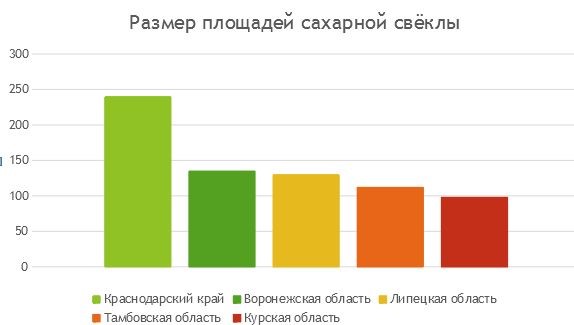 Рис. 1. Размер площадей сахарной свеклыОбзор существующих решений и методов.  Испанская компания Agrobot (​https://www.agrobot.com/​) реализовала идею автоматической уборки хрупких ягод садовой земляники. Устройство SW6010 работает полностью в автономном режиме и способно самостоятельно ориентироваться в пространстве. Машина в режиме реального времени использует технологии искусственного интеллекта для оценки зрелости ягод. Робот также оснащен сенсорами для оценки цвета плода и его товарного вида. Сенсоры проводят анализ ягод и записывают информацию о каждом плоде.  Массачусетская Компания Energid разработала роботизированную систему сбора цитрусовых, использующую машинное зрение и управляемую оператором. Человек управляет ей с помощью рычага, та в свою очередь опознает цитрусовые в поле зрения камер и автоматически собирает их. Первые испытания были проведены во Флоридской апельсиновой, тогда систему установили на дизельном грузовике.Планирование и ход работы Прежде чем стать полноценным прототипом, мой проект прошел несколько стадий развития. Коротко о том, как развивался мой проект: 	1.	Проектирование, изготовление и сборка рамы робота. Детали для робота были спроектированы в программе Autodesk Inventor: часть их была изготовлена из пластика на 3D принтере, а все остальное - вырезано на лазере из фанеры. После этого я начал собирать раму робота (рис.2), крепить на ней рабочие органы, подсоединять их к моторам, а те в свою очередь к платам.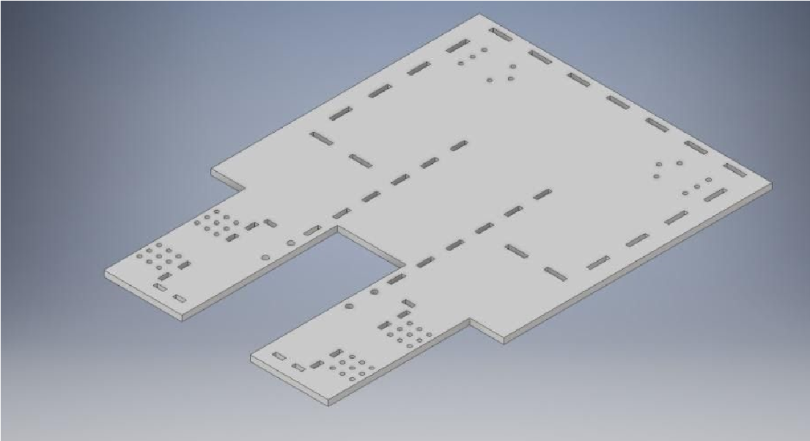 Рис. 2. Рама робота  	2.	Проектирование, изготовление и сборка конвейерного механизма.  Я сделал чертёж конвейерного механизма и подобрал материалы для его сборки: фанерные детали, вырезные лазером, металлические оси, полосы тканевой изоленты, и закрепил её на основании. На рис. 3 показан готовый механизм. 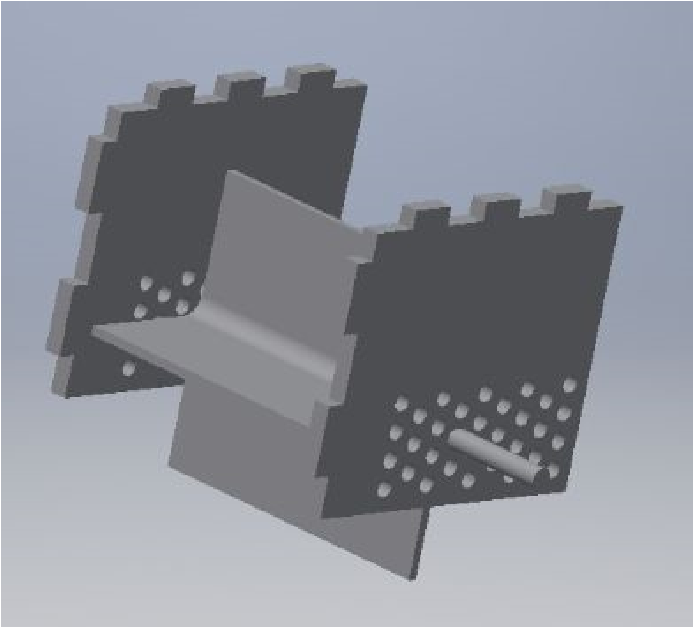 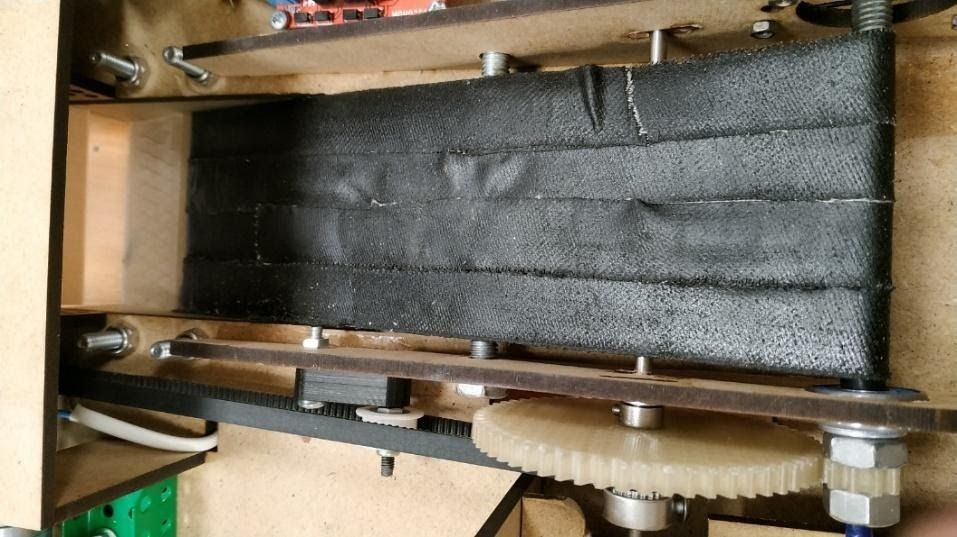 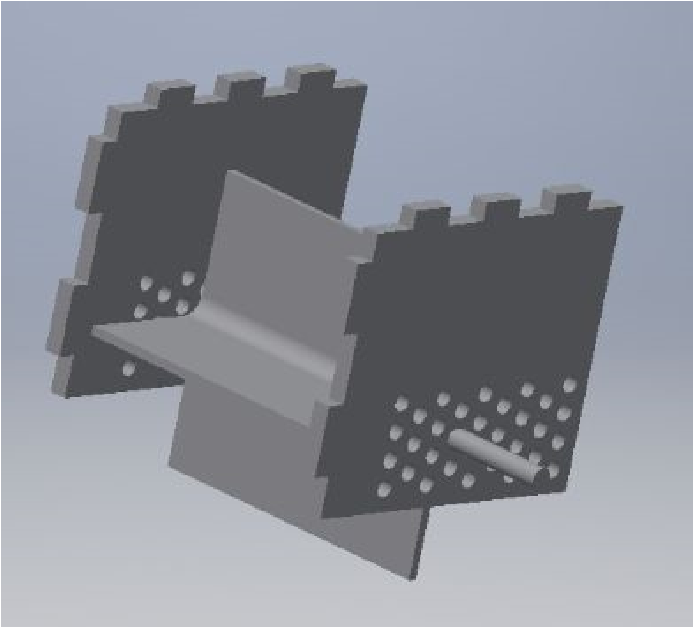 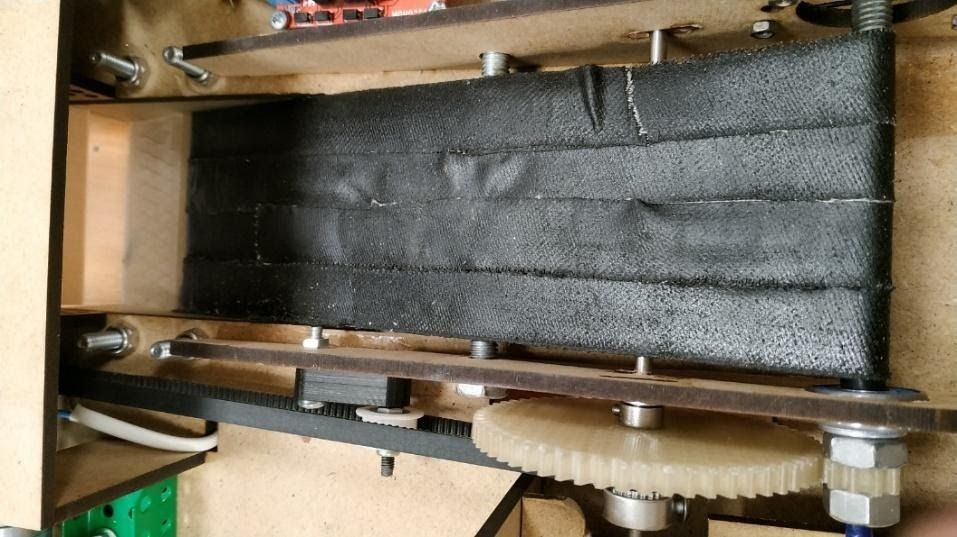 Рис.  3. Конвейерный механизм 	3.	Разработка системы машинного зрения для определения клубней свеклы. Проект выполнялся на контроллере OpenMV Cam M4 – OV7725 (Рис.4). Ниже приведены его характеристики: Процессор STM32F427VG Cortex 4M 180 МГц,256 КБ ОЗУ, 1 МБ; 12 – разрядный АЦП; 12 – разрядный ЦАП; Датчик изображения OV7725. 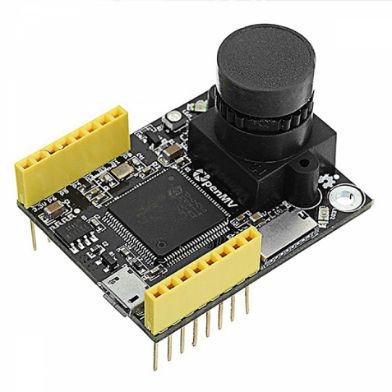 Рис. 4. Модуль машинного зренияЛистинг программы:	 # Sidngle Color RGB565 Blob Tracking Example import sensor, image, time import time from pyb import UART uart = UART(3,9600, timeout_char = 1000) 	 threshold_index = 0 # 0 for red, 1 for green, 2 for blue thresholds = [(30, 100, 15, 127, 15, 127), # generic_red_thresholds               (30, 100, -64, -8, -32, 32), # generic_green_thresholds               (0, 30, 0, 64, -128, 0)] # generic_blue_thresholds sensor.reset() sensor.set_pixformat(sensor.RGB565) sensor.set_framesize(sensor.QVGA) sensor.skip_frames(time = 2000) sensor.set_auto_gain(False) # must be turned off for color tracking sensor.set_auto_whitebal(False) # must be turned off for color tracking clock = time.clock() while(True):     clock.tick()     img = sensor.snapshot()  for blob in img.find_blobs([thresholds[threshold_index]], pixels_threshold=200, area_threshold=200, merge=True):         img.draw_rectangle(blob.rect())         img.draw_cross(blob.cx(), blob.cy())         uart.write("%d\n"%blob.cx())         print("%d\n"%blob.cx(), end='') Пример распознавания красного объекта представлен на рисунке 5. 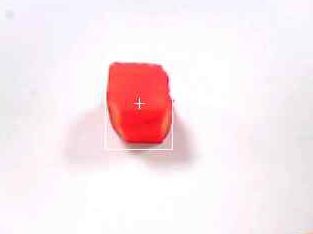 Рис. 5. Распознавание красного объекта 4. Подключение микроконтроллера Arduino к моторам и системе машинного зрения. Принципиальная схема представлена на рис. 6: 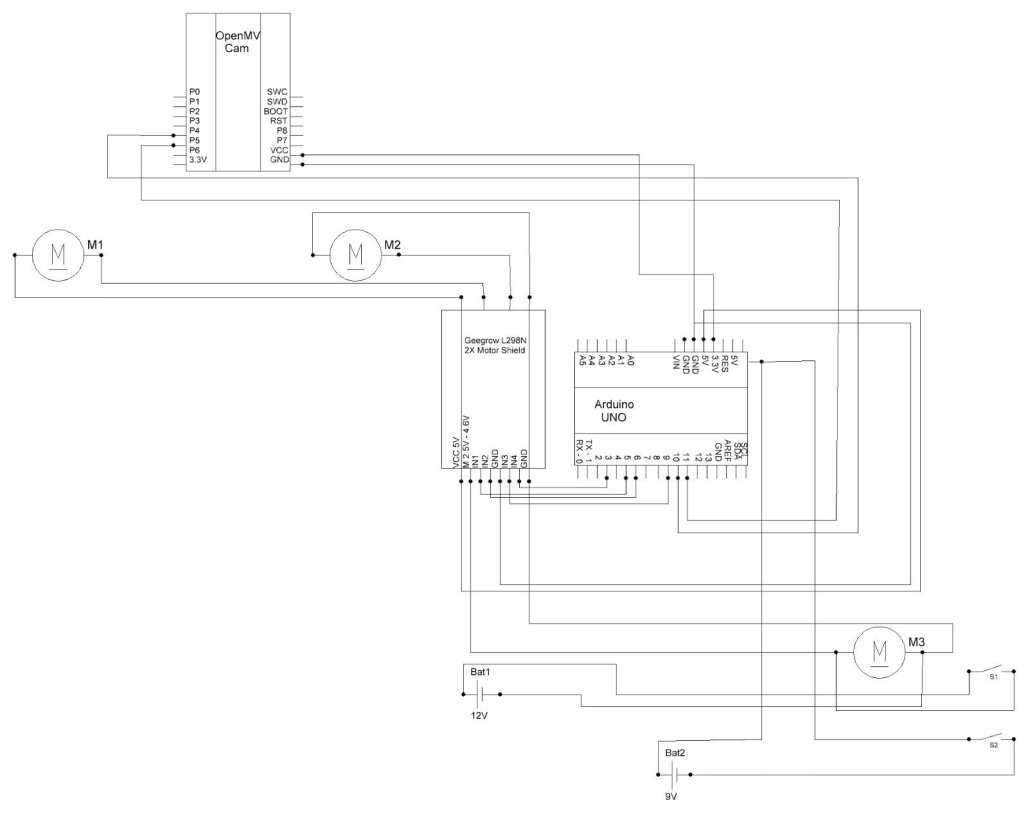 Рис.6. Принципиальная электрическая схема робота 5.	Разработка программы для передачи данных с модуля машинного зрения на Arduino и отладить систему автоматического регулирования моторов. Блок-схема программы представлена на рис. 7.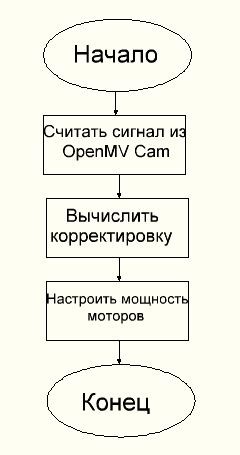 Рис.7. Блок-схема программы ArduinoЛистинг программы: #include <SoftwareSerial.h> #define LEFT_MOTOR_PIN_1    5 #define LEFT_MOTOR_PIN_2    6 #define RIGHT_MOTOR_PIN_1    3 #define RIGHT_MOTOR_PIN_2    9 SoftwareSerial mySerial(10, 11); // RX, TX void getline(char *buffer, int max_len) {   uint8_t idx = 0;char c;   do   {     if(idx >= max_len) return;     while (mySerial.available() == 0) ; // wait for a char this causes the blocking     c = mySerial.read();     buffer[idx++] = c;   }   while (c != '\n' && c != '\r');    if(idx >= max_len) return;   buffer[idx] = 0; } void setup() { Serial.begin(9600); mySerial.begin(9600);   pinMode(LEFT_MOTOR_PIN_1, OUTPUT);   pinMode(LEFT_MOTOR_PIN_2, OUTPUT);   pinMode(RIGHT_MOTOR_PIN_1, OUTPUT);   pinMode(RIGHT_MOTOR_PIN_2, OUTPUT); } void loop(){   char buffer [63+1];   int max_len = 63;   getline(buffer, max_len);   Serial.print(buffer);   int m = atoi(buffer);   //Serial.println(m);   int const_speed = 90;   int null_error = 150;    int error = null_error - m;   Serial.println(error);   float K = 0.48;   float correct = K * error;   //Serial.println(correct);   //int speed_correct = const_speed+correct;   //Serial.println(speed_correct);   goMotors(const_speed, const_speed, correct); } int goMotors (int right, int left, int correct) {   analogWrite(LEFT_MOTOR_PIN_1, left+correct);   analogWrite(LEFT_MOTOR_PIN_2, 0);   analogWrite(RIGHT_MOTOR_PIN_2, right-correct);   analogWrite(RIGHT_MOTOR_PIN_1, 0);  } Описание пропорционального регулятора: Примем нулевую ошибку за 150. С OpenMV приходят числа в диапазоне от 0 до 300. Например, пришло число 200. Тогда ​ошибка регулирования​: ошибка = нулевая ошибка − данные = 150−200 = −50Получилась ошибка -50. Далее высчитывается ​корректировка​: корректировка = К • ошибка = 0,48 • (−50) = −24Получилось -24. Теперь высчитываем мощность моторов: Мощность левого мотора: Мощность левого мотора = левый мотор + корректировка = левый мотор − 24 Мощность правого мотора: Мощность правого мотора = правый мотор−корректировка = правый мотор−(−24) Теперь по полученным данным сравним показатели моторов: Мощность левого мотора < Мощность правого мотора Из полученного неравенства можно понять, что робот повернёт налево. Итог работы. ​Прототип выполняет поставленные задачи. Красный объект (свекла) распознается модулем машинного зрения, его координата по оси X передается как переменная в микроконтроллер Arduino, который с помощью пропорционального регулятора управляет направлением движения робота. Таким образом, робот следует точно по ряду свеклы и при необходимости может поворачивать в нужную сторону. Итоговый вид нашего робота вы можете видеть на рис.8. 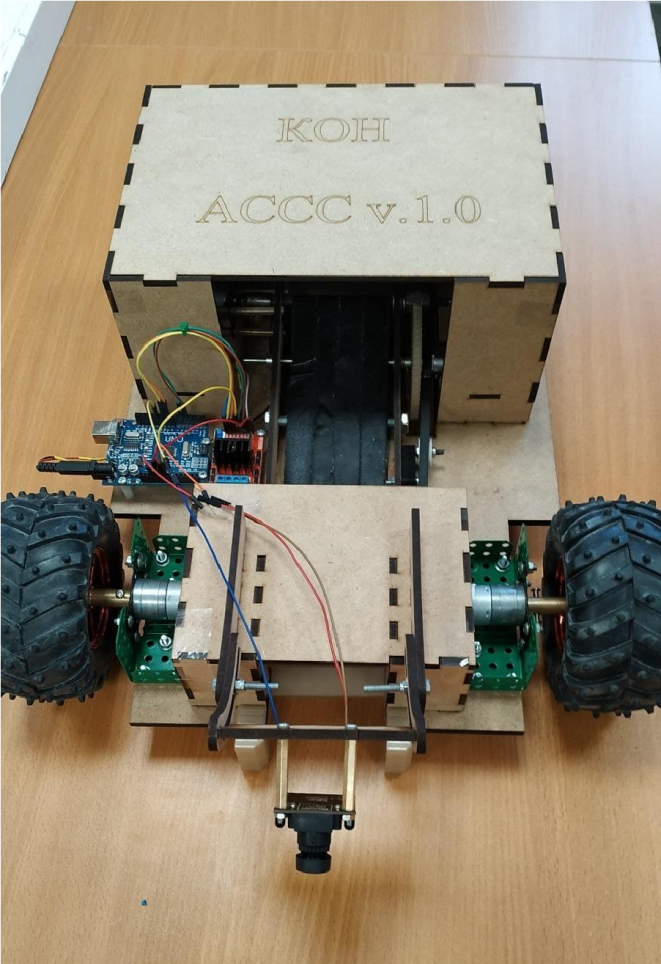 Рис. 8. Прототип робота Бизнес-план и этапы реализации проектаФинансы.Покупка нового комбайна в среднем обойдётся компании в 800000-1200000 рублей.Также стоит учесть затраты на заработную плату водителя комбайна. При покупке моего готового проекта цена снижается в порядке на 15-20 процентов и также вычитается оплата водителя порядка 360000 рублей в год.Поддержка компаний.Как была сказано выше моим проектом могут заинтересоваться компании из Краснодарского края, Воронежской области и Московской области. Заинтересовавшись в идеи, они могут помочь в финансовым плане, и я смогу модернизировать мой проект и довести его до продажи.Реализации проекта.В перспективе – участие с данным прототипом в других конкурсах и развитие его до полноценного проекта и привлечение инвесторов.Заключение Текущий прототип (рис. 9) полностью выполняет задачи, поставленные в начале работы. При его модернизации и сборки в натуральную величину, мой проект можно довести до продажи на рынок и в следствие того, что подобных систем не много мой проект будет актуален и востребован. Видео работы робота доступно: по ссылкеhttps://www.youtube.com/watch?v=cSJnsTZLlUI&feature=youtu.be по QR-коду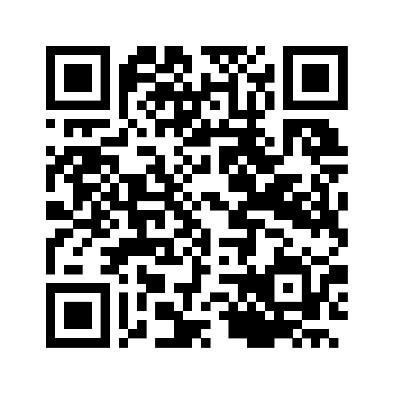 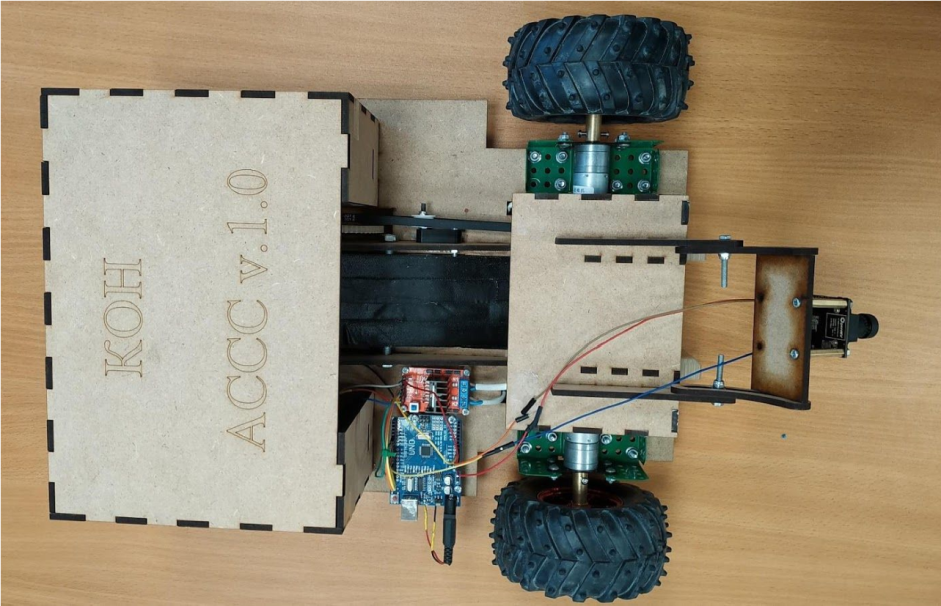 Рис. 9. Готовый прототип робота 